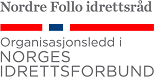 Agenda for ekstraordinært årsmøte i Nordre Follo idrettsråd11. oktober 2022Møtested: Klubbsalen på Kolbotn IL`s klubbhusDato:Tid:Tirsdag 11.10.202218.30-20.00Nr.Sak:1Godkjenne de fremmøtte representantene 2Velge dirigent, referent, samt to representanter til å underskrive protokollen3Godkjenne innkalling, saksliste og forretningsorden4ValgNestlederVaramedlem5Forslag om å bli Nordre Follo idretts- og aktivitetsrådAvslutning